【入退院支援看護師養成研修　事前レポート】　受講番号　　氏名　　　　　　　　あなたは、図のどの時期に、どのような立場で、在宅療養支援に関わっていますか？　外来　　（一般外来看護師・入院時支援看護師・管理者）病棟　　（スッタフ　　管理者　　退院支援リンクナース等　）地域連携室等入退院支援担当部門　（病棟担当　　管理者）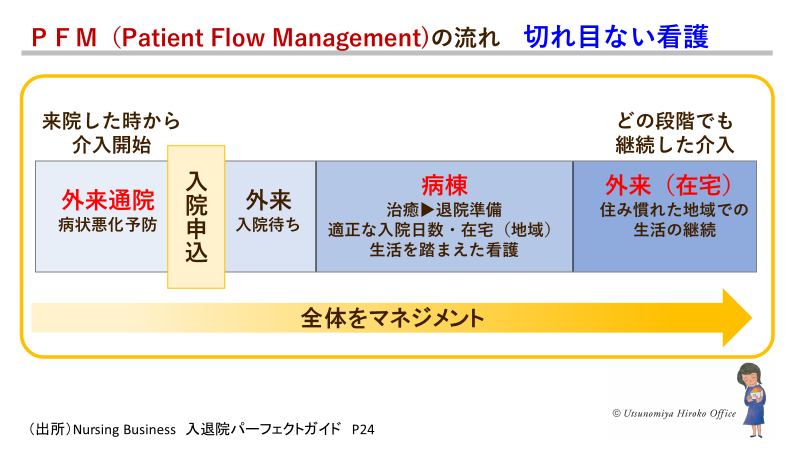 入退院支援の流れ、シート・ツールについてどこに課題があると感じていますか？　　出来ていること、工夫していることも、教えてください。　□退院支援が必要な患者を特定するためのスクリーングシートやアセスメントシートは、適時に、適切に活用できていますか？　　どこに課題がありますか　□看護データベースや診療録と連動していますか？　➡（　　はい　　　　いいえ）□外来看護師・入院サポートセンターナースと病棟看護師の連携はできていますか？（予定入院➡（緊急入院➡□「退院支援カンファレンス」の構成メンバーは？　　病棟看護師　（主に参加しているのは➡　　　　退院支援担当者（　退院支援看護師　　MSW　　その他（　　　　　　）　　多職種（　　医師　　　薬剤師　　　リハビリ担当者　　　管理栄養士　　心理士　　同法人の在宅チーム（　　　　　　）　□カンファレンスの進行は誰が行っていますか？　➡（　□緩和ケアチーム・認知症ケア・リハビリ等他のカンファレンスと連動していますか？　□カンファレンスをより効果的に行うためには、課題と感じていることは？　　☞※統一した流れやツールはない場合、どのように対応しているか、課題も書いてください。　　➡３．外来で行う『在宅療養支援』の取り組みについて教えてください。　　　　※病棟看護師は、わかる範囲で書いてみましょう。　外来における5つの相談支援場面を想定　　（東京都退院支援マニュアルP84~参考）入院決定時　　予定入院　　緊急入院外来での検査結果・治療方針の説明（主に病状の悪化や新たな病変の発見、それに伴う治療方針変更など、いわゆるバッドニュースを伝える場面を想定）医療処置・経口抗がん剤の導入（症状緩和のための内服等もふくめて）状況変化のサイン（体調の変化や認知機能、生活面での変化に、気付き、医師やチームメンバーとの共有、そしてケアマネジメントへつなげるプロセスも含みます）その他（経済的・社会的困難さが外来通院中に明らかになった場合）●どの場面にどのような支援体制がありますか？①は多いと思いますが、外来看護師と入院支援看護師の役割・連携はできていますか？　➡　②③④⑤の場面例）予定受診患者リストから、対象者を前もって抽出し、計画的に外来ナースが同席できるよう体制を持っている。・地域連携室ナースやMSWにも事前にカルテチェックを依頼し、必要時外来受診後、面談を入れる。　　など、、、。　➡　　　　　　　　　　　　　　　　　記載日：2020年　　　月　　　　日